853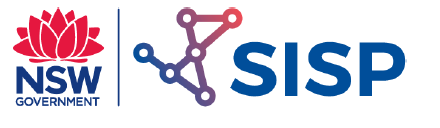 Modulation and Demodulation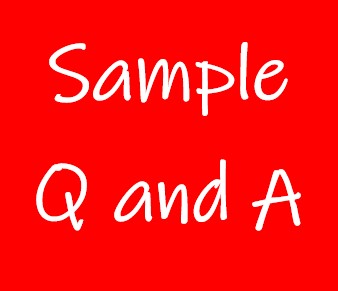 Exercise 1 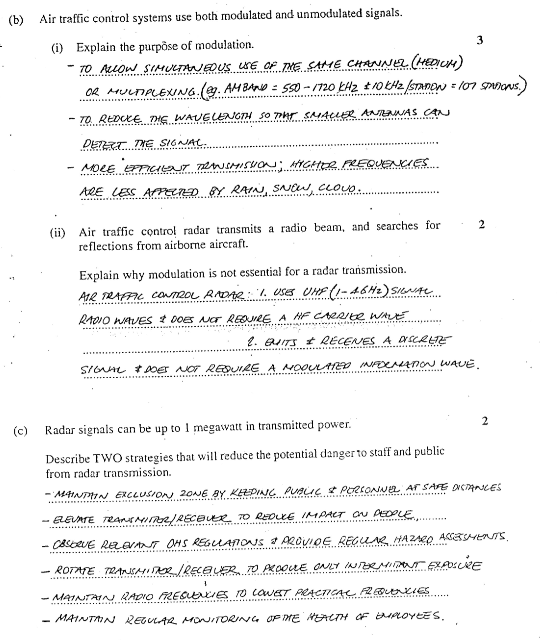 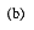 Exercise 2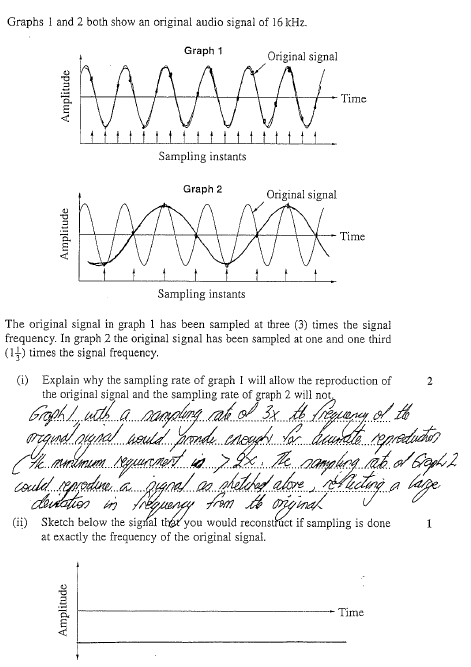 Exercise 3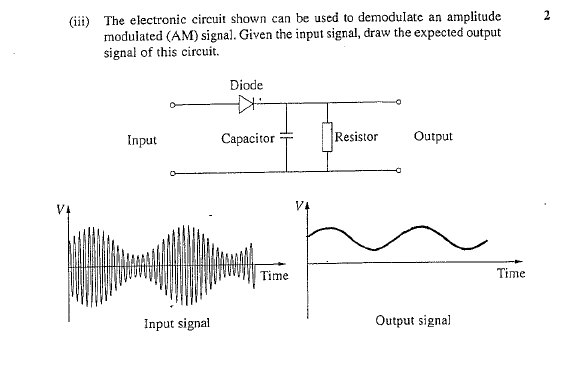 Exercise 4 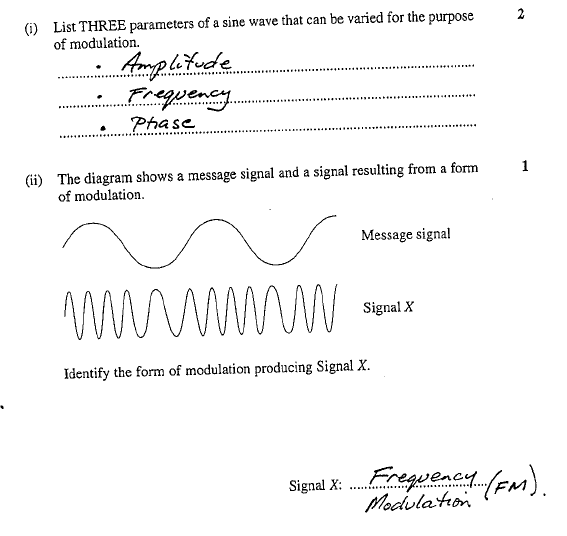 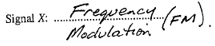 Exercise 5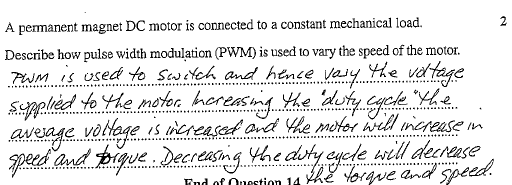 Exercise 6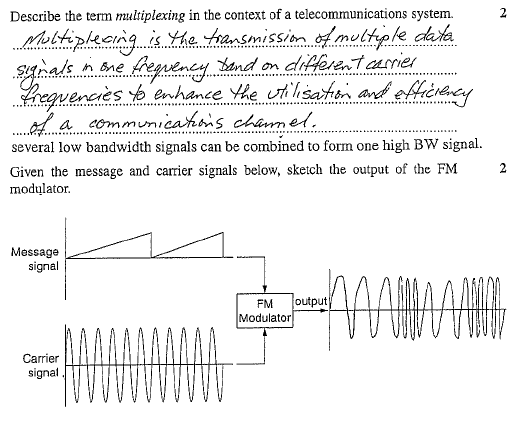 Exercise 7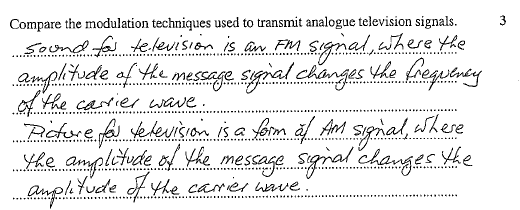 Exercise 8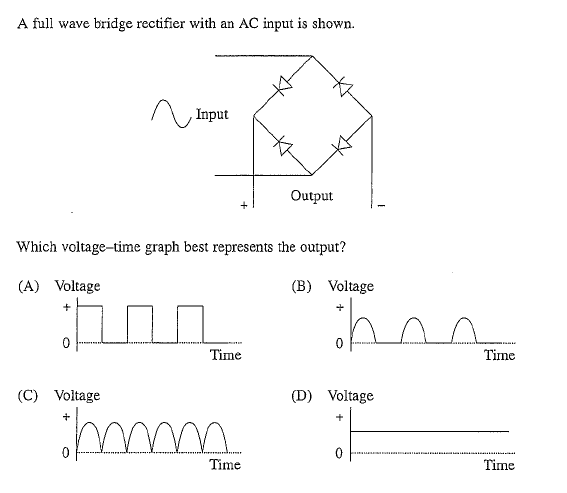 Exercise 9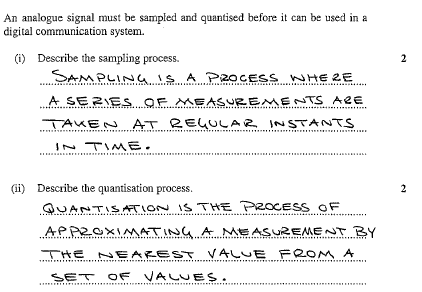 Exercise 10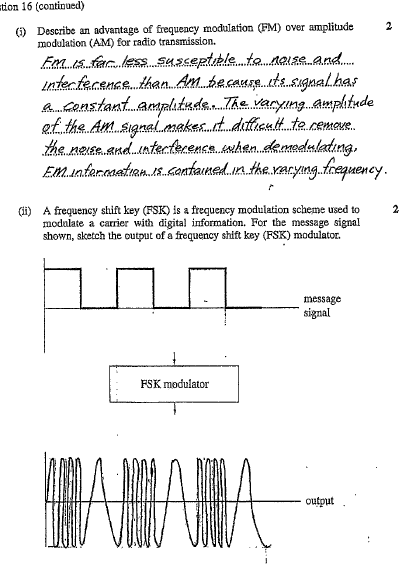 Exercise 11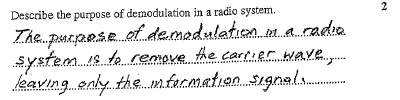 Exercise 12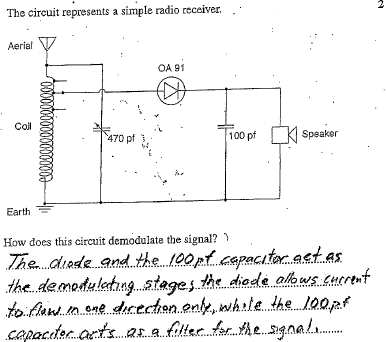 Exercise 13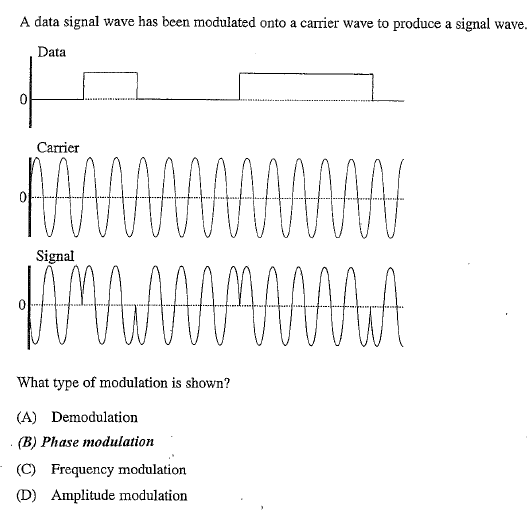                                            BQuestion 14 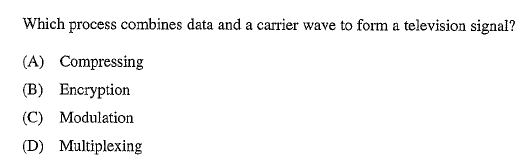 Question 15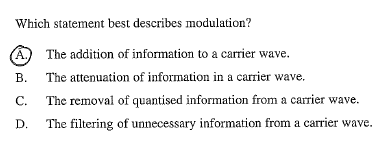 Exercise 16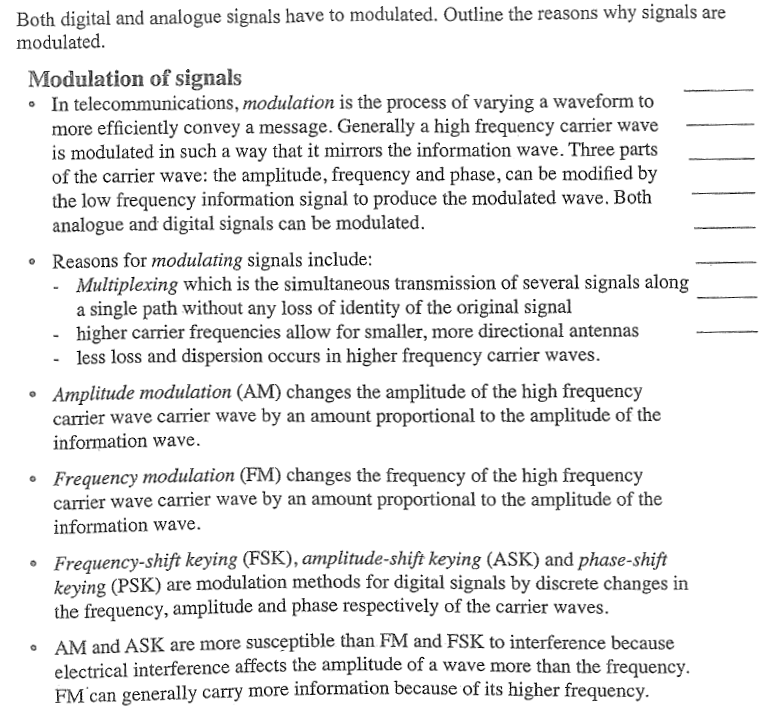 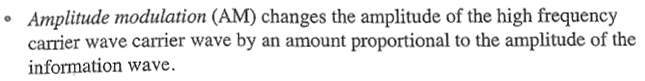 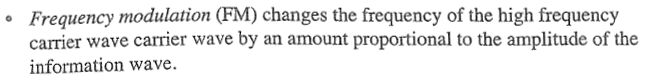 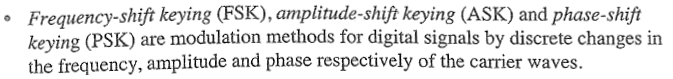 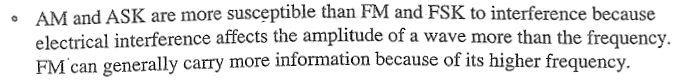 Exercise 17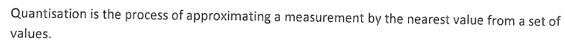 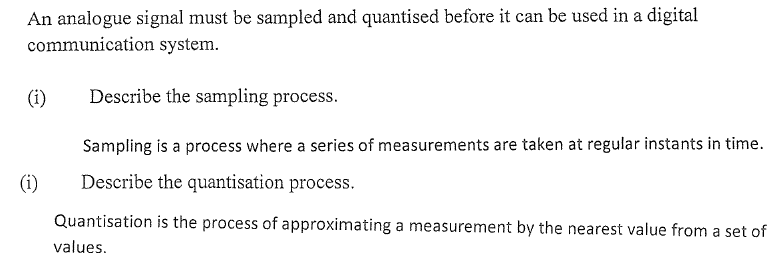 Exercise 18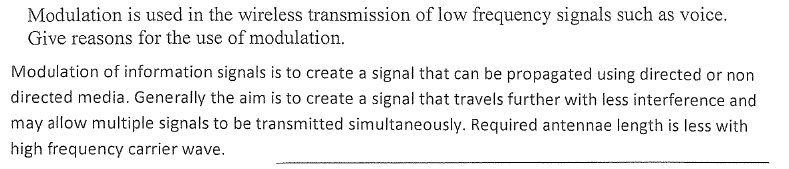 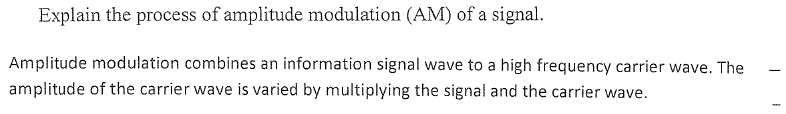 Exercise 19 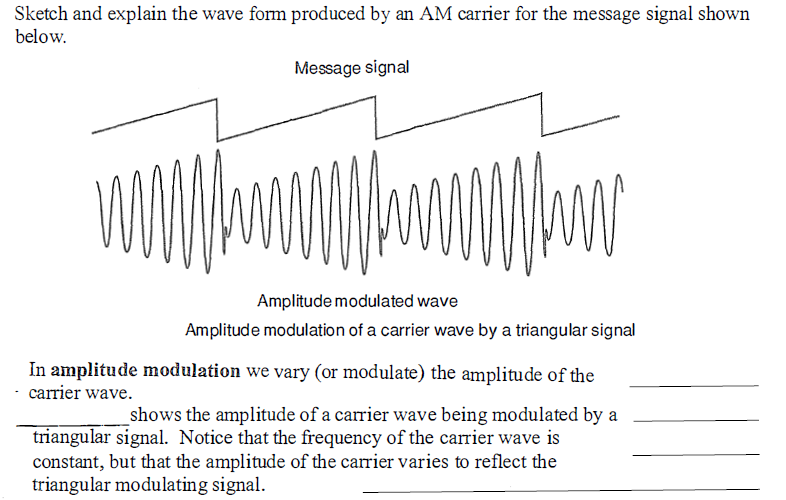 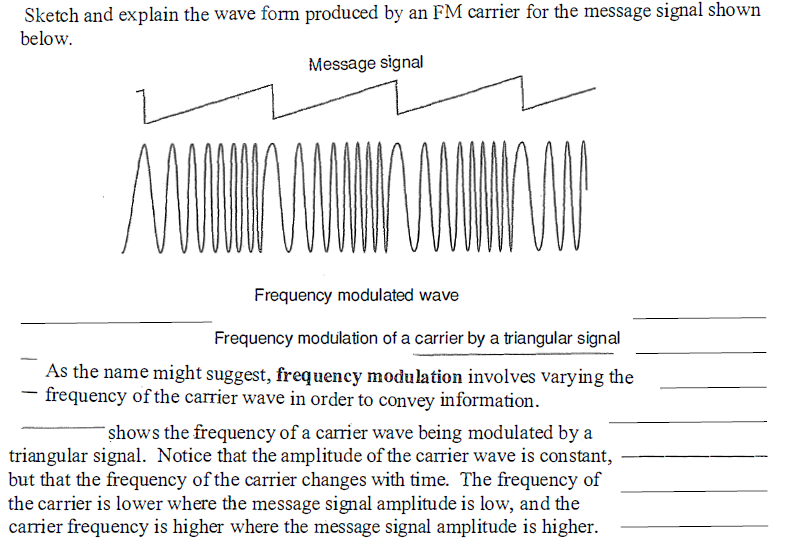 Exercise 20 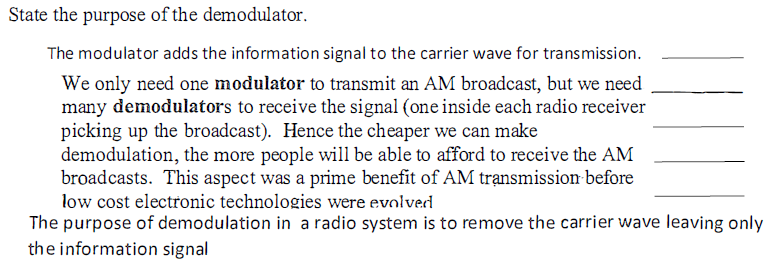 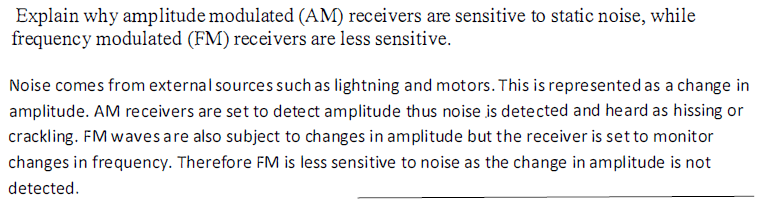 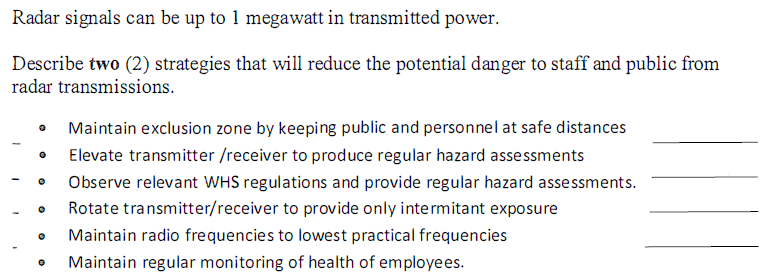 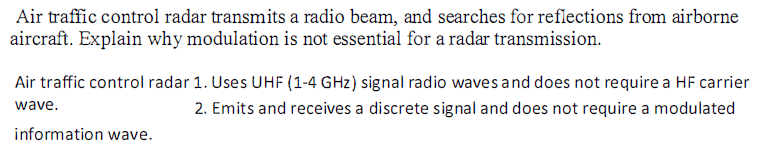 